A. Butiran PenerimaB. Butiran Mengenai HadiahC. Lampiran DokumenD. Pengesahan* Jenis KEW.PA- 2(No. Siri Pendaftaran :                         )UNIVERSITI TEKNOLOGI MALAYSIADAFTAR HARTA TETAPFakulti/PTJUnit/Makmal :BAHAGIAN ANota :  Sila sediakan dalam 3 salinan (1-Unit Makmal; 1-Pejabat Pentadbiran; 1-Pejabat Bendahari)KEW.PA- 2UNIVERSITI TEKNOLOGI MALAYSIADAFTAR HARTA TETAPBUTIR-BUTIR PENAMBAHAN, PENGGANTIAN DAN NAIKTARAFBAHAGIAN BKEW.PA-3(No. Siri Pendaftaran :                        )UNIVERSITI TEKNOLOGI MALAYSIADAFTAR INVENTORI(Satu (1) daftar bagi satu (1) jenis inventori dalam satu Pesanan Tempatan)Fakulti/PTJ	:Unit/Makmal	Nota: Sila sediakan dalam 3 salinan (1-Unit/Makmal; 1-Pejabat Pentadbiran; 1-Pejabat Bendahari)PROSES PENDAFTARAN HADIAHBorang Pengesahan Penerimaan Hadiah/Derma Daripada Pihak Luar Untuk Kegunaan Penyelidikan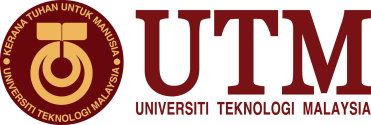 Nama Penerima :No. ID Staf :Nama PTJ :Nama Syarikat atau Individu Pemberi :Nama Syarikat atau Individu Pemberi :Jenis/Bentuk HadiahJenis/Bentuk HadiahJenis/Bentuk HadiahJenis/Bentuk HadiahJenis/Bentuk HadiahKeteranganKeterangan*Jenis(H / I / G / T / L)Amaun (RM)123Tarikh Terima :Tarikh Terima :Tarikh Terima :Tarikh Terima :Tarikh Terima :* Sila lampirkan bersama dokumen-dokumen yang diperlukan dibawah :1. Borang KEW.PA 2 atau KEW.PA3 yang telah diisi (untuk derma aset/inventori).2. Sertakan resit rasmi UTM (untuk penerimaan tunai).3. Sertakan salinan surat atau emel daripada pemberi.Penerima :………………………………………………………..                    (Tandatangan & Cop)				Tarikh : ……………………….Pengesahan Ketua Jabatan :………………………………………………………..                      (Tandatangan & Cop)                                              Tarikh : ………………………H – Harta tetap (Peralatan RM3,000 dan ke atas)  I – Inventori (Peralatan bawah RM3,000 dan perabot)  G – Bahan guna habis termasuk buku dan perisian   T – Pemberian Tunai ke akaun Universiti  L – Lain-lain (Sila nyatakan)KategoriNo. Bar KodJenisVotSub Jenis/Jenama/ModelNo. Baucer Bayaran :Jumlah :BuatanHarga perolehan AsalJenis dan No. EnjinTarikh DiterimaNo. Casis/Siri PembuatNo. Pesanan Tempatan Universiti dan Tarikh :No. Pendaftaran (Bagi Kenderaan)Tempoh JaminanKompenon/AksesoriKompenon/AksesoriNama Pembekal dan Alamat Nama Pembekal dan Alamat ------------------------------------------------------Tandatangan Pegawai BertanggungjawabNama    :  Jawatan :Tarikh    :Cop        :------------------------------------------------------Tandatangan Pegawai BertanggungjawabNama    :  Jawatan :Tarikh    :Cop        :PENEMPATANPENEMPATANPENEMPATANPENEMPATANPENEMPATANPENEMPATANPENEMPATANLokasiTarikhNama StafNo. Pekerja TandatanganPEMERIKSAANPEMERIKSAANPEMERIKSAANPEMERIKSAANPEMERIKSAANPEMERIKSAANPEMERIKSAANTarikhStatus AsetNama PemeriksaTandatanganPELUPUSAN /HAPUSKIRAPELUPUSAN /HAPUSKIRAPELUPUSAN /HAPUSKIRAPELUPUSAN /HAPUSKIRARujukan KelulusanTarikhKaedah PelupusanTandatanganBil.TarikhButiranTempohKos (RM)Nama Peg. B/t/jawabJaminanDan TandatanganKategoriJenisSub JenisKuantitiHarga perolehan AsalUnit PengukuranTarikh DiterimaTempoh JaminanNo. Pesanan Tempatan UniversitiDan TarikhNama Pembekal dan Alamat :Nama Pembekal dan Alamat :------------------------------------------------------Tandatangan Pegawai BertanggungjawabNama       :  Jawatan    :Tarikh      :Cop          :------------------------------------------------------Tandatangan Pegawai BertanggungjawabNama       :  Jawatan    :Tarikh      :Cop          :PENEMPATANPENEMPATANPENEMPATANPENEMPATANPENEMPATANPENEMPATANPENEMPATANKuantitiNo. Siri PendaftaranLokasiTarikh Nama StafNo. PekerjaTandatanganPEMERIKSAANPEMERIKSAANPEMERIKSAANPEMERIKSAANPEMERIKSAANPEMERIKSAANPEMERIKSAANTarikhStatus AsetNama PemeriksaTandatanganPELUPUSAN /HAPUSKIRAPELUPUSAN /HAPUSKIRAPELUPUSAN /HAPUSKIRAPELUPUSAN /HAPUSKIRAPELUPUSAN /HAPUSKIRAPELUPUSAN /HAPUSKIRATarikh RujukanKaedah PelupusanKuantitiLokasiTandatangan